AZ ÖRÖKLŐDÉS ÉS A VÁLTOZÉKONYSÁGKövetelmény:ÖröklődésVáltozékonyságMendel törvényei: 	- a gaméták tisztaságának elve	-  tulajdonságpárok önálló hasadásának törvénye	- más hasadási típusok: a kodominanciaGenetikai rekombináció kölcsönös génkicserélődésselA nemek genetikai meghatározottságaKidolgozás:Öröklődés  tulajdonságok átadása a szülőkből az utódokbaVáltozékonyság  egyedek különbözősége egy fajon belülMendel törvényei:  tiszta vonalgenetikailag stabil szervezetek, amelyekben nemzedékeken keresztül ugyanúgy fejeződnek ki bizonyos tulajdonságok gamétaivarsejt, szaporító sejtörökletes tényezőkpárosával határozzák meg a tulajdonságokatgének (a mendeli örökletes tényezők) DNS szakaszok, amelyek egyetlen tulajdonság megjelenését határozzák megmonohibridizációegy tulajdonságban különböző egyedek keresztezésedihibridizációkét tulajdonságban különböző egyedek keresztezésedomináns tulajdonságkifejeződik a fenotípusbanrecesszív tulajdonságrejtve marad a fenotípusban, ha jelen van a domináns tényező genotípusa biológiai egyedek genetikai felépítésefenotípusa genotípus kifejeződése, amiben a környezeti tényezők is közrejátszhatnakallél géneka homológ kromoszómákon azonos locuson elhelyezkedő gének, amelyek ugyanazt a tulajdonságot határozzák meghomológ kromoszómákapai és anyai eredetű kromoszómák, amelyek azonos locusokat tartalmaznak, amelyek allél géneket  hordoznak. homozigótaazonos allélpárt tartalmaz egy tulajdonságra vonatkozóanheterozigótaeltérő allélokat tartalmaz egy tulajdonságra vonatkozóanautoszómaszomatikus kromoszóma – párokba rendeződve homológokat alkotheteroszómanemi kromoszóma – lehet azonos vagy eltérő a két nemnélA gaméták tisztaságának elve:Mivel az allél génpárok együttesen határozzák meg a tulajdonságokat és az ivarsejteket létrehozó számfelező osztódás (meiózis) során ezek egymástól szétválnak, az ivarsejtek mindig csak egy gént fonak tartalmazni, vagyis egyféle meghatározását a tulajdonságnak, tehát genetikailag tiszták.Monohibridizáció esetén az első generációban a domináns tulajdonság fejeződik ki a fenotípusban, míg a második generációban újra megjelenik a recesszív tulajdonság, a hasadási arány 3:1.Tulajdonságpárok önálló hasadásának törvénye:Dihibridizáció esetén az első generációban minden egyed kétszeresen domináns, míg a második generációban a tulajdonságokat meghatározó allél génpárok egymástól függetlenül öröklődnek át, a hasadási arány 9:3:3:1.Más hasadási típusok: a kodominanciaA kodominancia, vagy együttes dominancia a nagy vércsoportok jellegzetes átörökítési típusa, két domináns gén határozza meg a vércsoportra jellemző antigéneket (A és B), ezzel szemben a recesszív gén  páros jelenléte a 0 vércsoport megjelenését eredményezi. A két domináns gén együttes jelenléte AB vércsoportot eredményez.Genetikai rekombináció kölcsönös génkicserélődésselA számfelező osztódás első profázisában a homológ kromoszómák olyan közel kerülnek egymáshoz, hogy bizonyos szakaszaik összeérhetnek és a génjeik kölcsönösen kicserélődhetnek, ezt nevezzük crossing overnek. Az érintkezési és törési pontok lehetnek akár többszörösek is, gyakoriságuk alapján feltérképezhető a gének helyzete a kromoszómákon.A nemek genetikai meghatározottságaT.H. Morgan kimutatta a nemi kromoszómák jelenlétét az ecetmuslica (Drosophila melanogaster) egyedeiben, mégpedig két hasonlóét a nőstényekben (XX) és két különbözőét a hímekben (XY). Ugyanez a meghatározottság jellemző az emberre és számos emlősállatra is. Normális működés esetén az utódokban a két nem megjelenésének valószínűsége egyenlő.  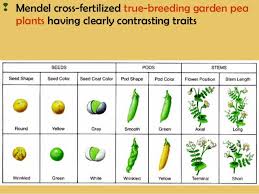 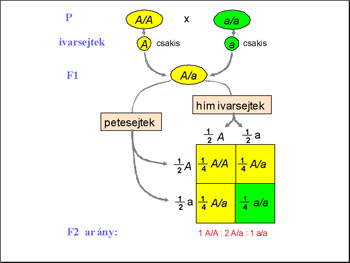 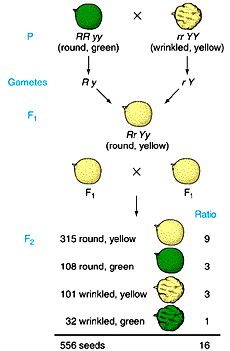 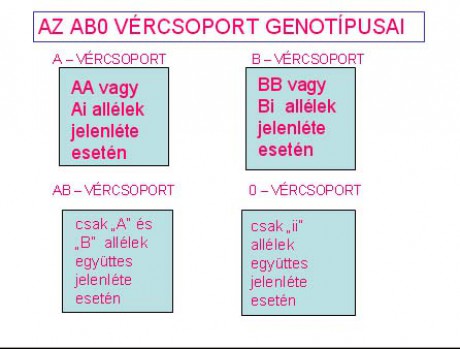 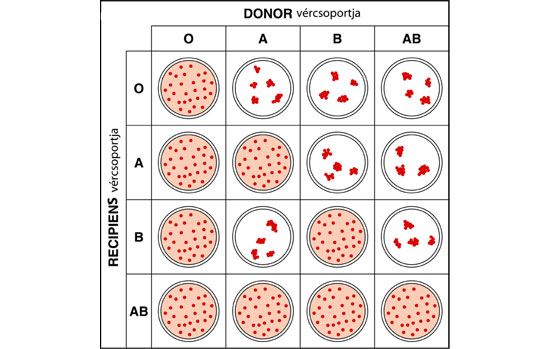 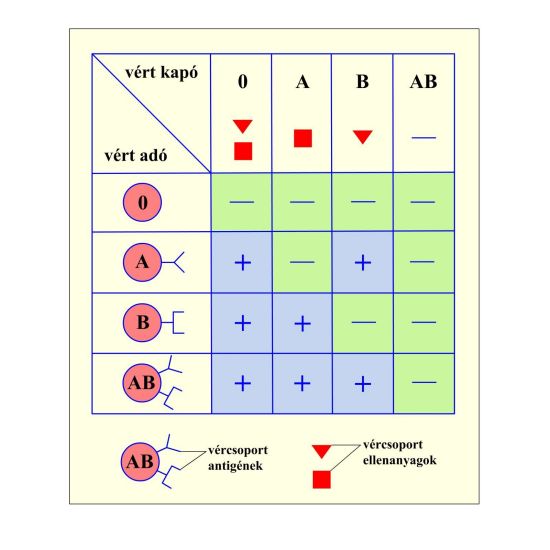 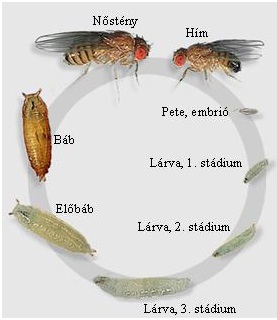 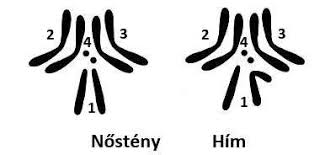 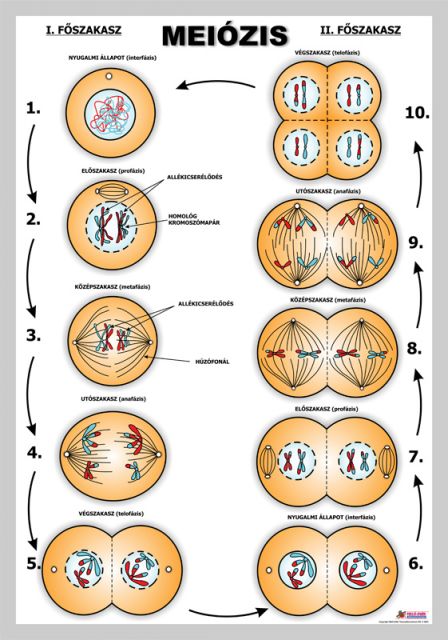 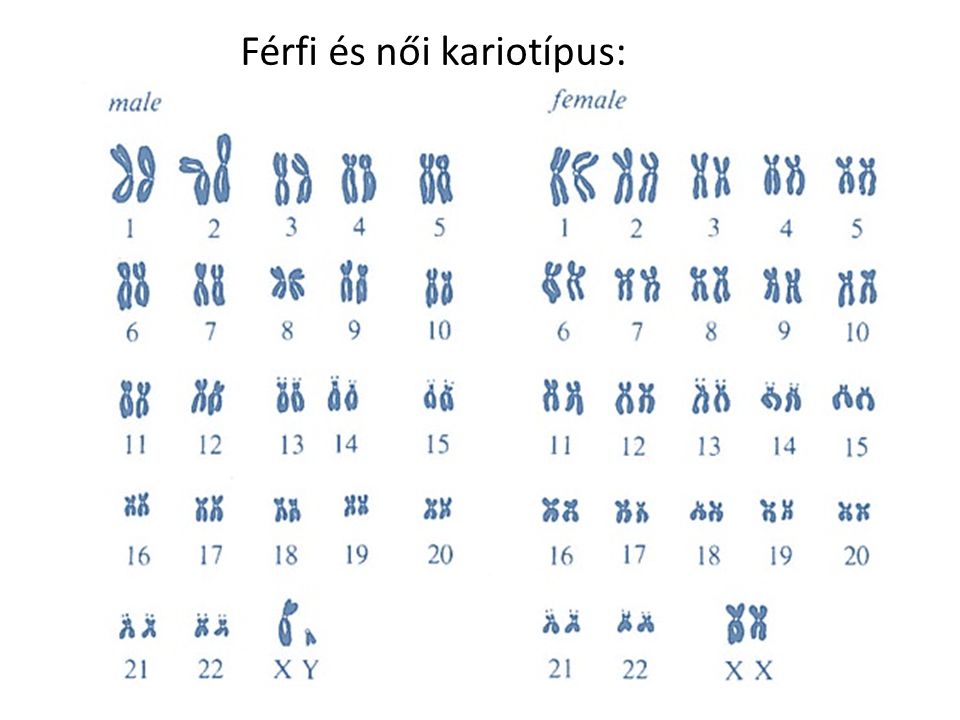 